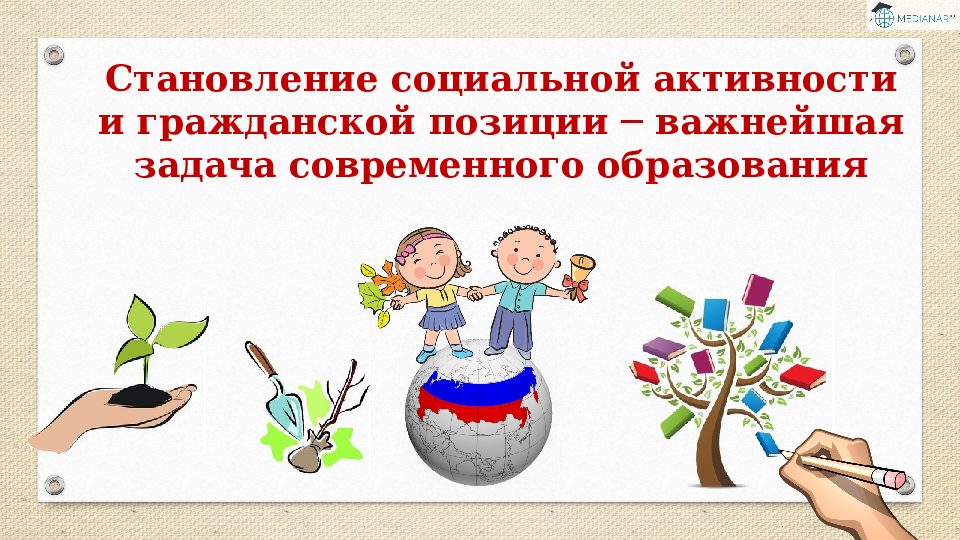 План                                                                                                                                  заседания РМО заместителей директоров по ВРДата и время проведения:  24  сентября  2019 г.Место проведения: МБОУ «Загорская  СОШ», автобус  № 69,  9-18 час. (остановка внизу у ЖД вокзала)Руководитель РМО: Волошенко Т.Н.,  заместитель директора по ВР  МБОУ  «Загорская   СОШ»                                                                                                                        Методист: Тарнопольская Л.И.Семинар: «Формирование гражданской и нравственной позиции обучающихся в образовательном пространстве»Время Содержание семинара, форма проведенияОтветственные10.00Ярмарка методических идей"Секреты эффективного взаимодействия с поколением Z". Обсуждаемые вопросы:- эмоциональный интеллект и личностный потенциал ребенка. Что это такое? Зачем их развивать и возможно ли это вообще? Когда и каким образом это лучше делать?- развитие потенциала ребенка с помощью электронных образовательных ресурсов: взгляд учителя и родителя;- что должны делать школа и родители, чтобы ребенок за 11 лет стал самостоятельным мыслителем.- Три шага к самостоятельности наших детей.И.С. Попова11.00Проблемно-ориентированный семинар «Планирование воспитательной деятельности в общеобразовательной организации» (по материалам семинара КРИПК и ПРО)Т.Н. Волошенко11:30Утверждение «Плана работы РМО заместителей по ВР» на 2019-2020 уч. год Т.Н. Волошенко12:00Разное Л.И. Тарнопольская